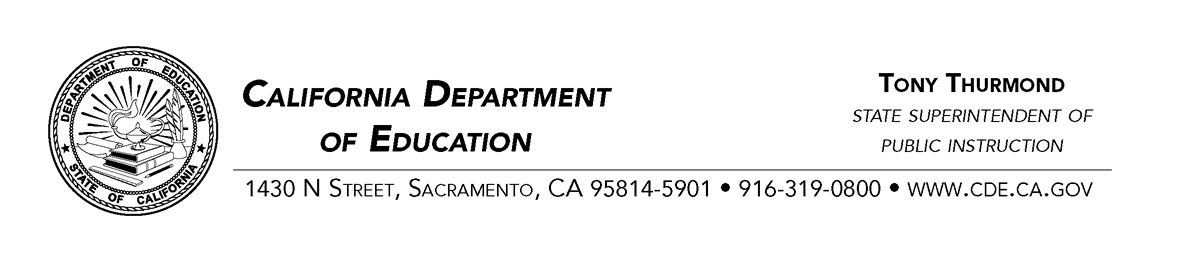 Uniform Complaint Procedures PamphletCalifornia Department of EducationMarch 21, 2019Authorized by: California Code of Regulations, Title 5 sections 4600-4687What is a UCP complaint?A complaint under the Uniform Complaint Procedures (UCP) is a written and signed statement by an individual, public agency, or organization alleging a violation of federal or state laws governing certain educational programs.What agencies are subject to the UCP?The UCP covers alleged violations by local educational agencies (LEAs) (school districts, county offices of education, and charter schools) and local public or private agencies which receive direct or indirect funding from the State to provide any school programs, activities, or related services. What educational programs and services are covered by the UCP? Adult EducationAfter School Education and SafetyAgricultural Career Technical EducationAmerican Indian Education Centers and Early Childhood Education Program AssessmentsBilingual EducationCalifornia Peer Assistance and Review Programs for TeachersCareer Technical and Technical Education; Career Technical; Technical TrainingCareer Technical EducationChild Care and Development Compensatory EducationConsolidated Categorical AidCourse Periods without Educational ContentEconomic Impact AidEducation of Pupils in Foster Care, Pupils who are Homeless, former Juvenile Court Pupils now enrolled in a school district, and Pupils from Military FamiliesEvery Student Succeeds Act / No Child Left Behind (Titles I–VII)Local Control and Accountability Plans (LCAP) Migrant EducationPhysical Education Instructional MinutesPupil FeesReasonable Accommodations to a Lactating PupilRegional Occupational Centers and ProgramsSchool Safety PlansState Preschool Health and Safety Issues in LEAs Exempt from LicensingTobacco-Use Prevention EducationWhat issues are not covered by the UCP?Not all complaints fall under the scope of the UCP. Many concerns are the responsibility of the LEA, including classroom assignments, common core, grades, graduation requirements, hiring and evaluation of staff, homework policies and practices, provision of core curricula subjects, student advancement and retention, student discipline, student records, the Bagley-Keene Open Meeting Act, the Brown Act, and other general education requirements. The LEA, however, may use its local complaint procedures to address complaints not covered by the UCP.In addition, the following complaints are referred to other agencies for resolution and not subject to the UCP:Allegations of child abuse are referred to County Departments of Social Services, Protective Services Divisions, or appropriate law enforcement agency.Health and safety complaints regarding a Child Development Program are referred to the Department of Social Services for licensed facilities, and to the appropriate Child Development regional administrator for licensing-exempt facilities.Employment complaints are sent to the California Department of Fair Employment and Housing.Allegations of fraud are referred to the responsible Division Director at the California Department of Education (CDE).How do I file a UCP complaint and how is it processed?The LEA’s UCP complaint policies and procedures provide the information needed to file a local complaint. Each LEA must annually notify its students, employees, parents/guardians, school and district advisory committees, appropriate private school officials and other interested parties of the LEA’s UCP complaint policies and procedures, and the opportunity to appeal the LEA's Decision to the CDE. LEAs must provide their complaint policies and procedures free of charge.What are the responsibilities of the complainant?Receives and reviews the UCP complaint policies and procedures from the LEA.Files a written complaint by following the steps described in the LEA’s UCP complaint procedures.Cooperates in the investigation and provides the LEA investigator with information and other evidence related to the allegations in the complaint.May file a written appeal to the CDE within 15 calendar days of receiving the LEA’s decision if he or she believes the LEA’s decision is incorrect.Must specify the basis for the appeal and whether the LEA’s facts are incorrect and/or the law is misapplied. The appeal packet must contain a copy of the original complaint to the LEA and a copy of the LEA’s decision. Where applicable, within 35 calendar days of receiving the CDE’s decision or report, may submit a request for reconsideration by the Superintendent of Public Instruction at the CDE. The CDE’s decision or report will notify the complainant if there is a right to request reconsideration. The request for reconsideration must designate the finding(s), conclusion(s), or corrective action(s) in the CDE’s decision or report for which reconsideration is requested, and the specific basis for requesting reconsideration. The request must also state whether the findings of fact are incorrect and/or the law is misapplied.What are the responsibilities of the LEA?Ensures compliance with applicable federal and state laws and regulations.Adopts UCP complaint policies and procedures consistent with the California Code of Regulations, Title 5 Sections 4600–4687.Designates a staff member to be responsible for receiving, investigating and resolving complaints and makes sure the staff member is knowledgeable about the laws/programs he or she is assigned.Must give the filing party an opportunity to present information and/or evidence relevant to the complaint.Protects complainants from retaliation.Resolves the complaint and completes a written report within 60 calendar days of receipt of the complaint unless extended by written agreement of the complainant.Must advise the complainant of the right to appeal the LEA’s decision to the CDE within 15 calendar days of receiving the decision.What are the responsibilities of the CDE?The UCP authorizes the CDE to process appeals of the LEA’s decision on UCP complaints; or, in certain specified situations, to intervene directly and investigate the allegations in the complaint. The CDE:Reviews, monitors and provides technical assistance to all LEAs regarding the adoption of UCP complaint policies and procedures by the LEA's governing board.Refers a complaint to the LEA for resolution when appropriate.Considers a variety of alternatives to resolve a complaint or appeal when:The complainant alleges and the CDE verifies that, through no fault of the complainant, the LEA fails to act within 60 calendar days of receiving the complaint.The complainant appeals an LEA decision if he or she believes the decision is factually and/or legally incorrect.When requested by the complainant, the CDE determines when direct intervention is applicable.Requires corrective action by the LEA if noncompliance issues are identified during the investigation.Provides monitoring and technical assistance to LEAs to ensure resolution of findings of noncompliance.Where applicable, notifies the parties of the right to request reconsideration of the CDE’s decision/report by the Superintendent of Public Instruction at the CDE within 35 calendar days of the receipt of the decision/report.For those programs governed by part 76 of Title 34 of the Code of Federal Regulations, notifies the parties of the right to appeal to the United States Secretary of Education.Williams ComplaintsA Williams complaint concerns instructional materials, emergency or urgent facilities conditions that pose a threat to the health and safety of pupils, and teacher vacancy or misassignment. They may be filed anonymously. LEAs must have a complaint form available for these types of complaints, but will not reject a complaint if the form is not used as long as the complaint is submitted in writing. Under applicable regulations, a notice must be posted in each classroom in each school notifying parents and guardians of the matters subject to a Williams complaint and where to obtain a form to file a complaint.A Williams complaint must be resolved by the school principal or by the district superintendent or his or her designee. A complainant who is not satisfied with the resolution has the right to describe the complaint to the governing board of the school district at a regularly scheduled meeting of the board. Except for complaints involving a condition of a facility that poses an emergency or urgent threat, there is no right of appeal to the CDE.In the case of complaints concerning a condition of a facility that poses an emergency or urgent threat, a complainant who is not satisfied with the resolution has the right to file an appeal to the Superintendent of Public Instruction at the CDE within 15 calendar days of receiving the LEA’s decision. For further information on Williams complaints please go to the CDE Web site and search for Williams Facilities Complaints and Appeals.State Preschool Health and Safety Issues in LEAs Exempt from LicensingA complaint regarding State Preschool Health and Safety issues incorporate emergency and/or urgent facilities conditions that pose a threat to the health and safety of students. They may be filed anonymously. LEAs must have a complaint form available for these types of complaints, but will not reject a complaint if the form is not used as long as the complaint is submitted in writing. Under applicable regulations, a notice must be posted in each state preschool classroom notifying parents and guardians of the matters subject to these complaints and where to obtain a form to file a complaint.A state preschool health and safety complaint must be resolved by the school principal or by the district superintendent or his or her designee. A complainant who is not satisfied with the resolution has the right to describe the complaint to the governing board of the school district at a regularly scheduled meeting of the board. A complainant who is not satisfied with the resolution proffered by the preschool program administrator or the designee of the district superintendent has the right to file an appeal to the Superintendent of Public Instruction.  For further information please go to the CDE Web site and search for State Preschool Health and Safety Issues in LEAs Exempt from Licensing Complaints and Appeals.Additional InformationFor additional information, contact the appropriate office listed, or visit the UCP Web page at http://www.cde.ca.gov/re/cp/uc.Contacts for Programs and Services Covered Under the UCPAdult Education, Adult Education Office; 916-322-2175After School Education and Safety, After School Division; 916-319-0923 Agricultural Career Technical Education, Career & College Transition Division; 916-319-0887American Indian Education Centers and Early Childhood Education Program Assessments, Coordinated Student Support Division; 916-319-0506Career Technical and Technical Education; Career Technical; Technical Training; and Career Technical Education and Regional Occupational Centers and Programs, Career Tech Ed (CTE) Leadership and Instructional Support Office; 916-322-5050Child Care and Development (including State Preschool), Early Education and Support Division; 916-322-6233Course Periods without Educational Content, Categorical Programs Complaints Management (CPCM) Office; 916-319-0929Discrimination, Harassment, Intimidation, Bullying, Student Lactation Accommodations, and LGBTQ Resources, Education Equity UCP Appeals Office; 916-319-8239Education of Pupils in Foster Care, Pupils who are Homeless, former Juvenile Court Pupils now enrolled in a school district, and Pupils from Military Families, Coordinated School Health and Safety Office; 916-319-0914Every Student Succeeds Act / No Child Left Behind including bilingual education, compensatory education, consolidated categorical aid, economic impact aid, English learner programs, migrant education, school safety plans, Categorical Programs Complaints Management (CPCM) Office; 916-319-0929Local Control Accountability Plans (LCAPs): Content or Procedures, Local Agency Systems Support Office; 916-319-0809; Fiscal, including the California Peer Assistance and Review Programs for Teachers, School Fiscal Services Division; 916-322-3024Physical Education: Instructional Minutes, Science, Technology, Engineering, and Mathematics (STEM) Office; 916-323-5847Pupil Fees, Categorical Programs Complaints Management (CPCM) Office; 916-319-0929School Facilities (for Williams Complaints), School Facility Planning Division; 916-322-2470State Preschool Health and Safety Issues, Early Education and Support Division; 916-322-6233Tobacco-Use Prevention Education, Coordinated School Health & Safety Office; 916-319-0914